Приложении к уроку по технологии на тему «Уход за одеждой». 7 класс
Приложение 1Кроссвордпо теме «Уход за одеждой»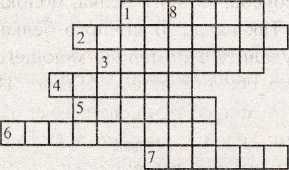 По горизонтали:Волокно, изделия из которого почти не мнутся. (Лавсан.)Процесс удаления отдельного пятна с изделия без застирывания. (Химчистка.)Самое «растяжимое» волокно. (Эластан.)Волокно, изделия из которого можно кипятить. (Хлопок.)Волокно, похожее на шерсть. (Нитрон.)Вещество, из которого получают искусственные волокна. (Целлюлоза.)Отечественное название дедерона. (Капрон.)
По вертикал и:Волокно, имеющее лучшие гигиенические свойства среди химических волокон. (Вискоза.)Приложение 2Карточка 11. Изделия из каких тканей можно кипятить:а)	льняного полотна;б)	вискозного;в)	полиамидного;г)	хлопчатобумажного.Изделия из вискозных тканей можно утюжить при положении терморегулятора:а)	одна точка;б)	две точки;в)	три точки.Изделия из каких тканей нельзя сушить в подвешенном состоянии:а)	шерстяных;б)	нитрона;в)	ацетатных;г)	хлопчатобумажных.Черта под емкостью обозначает:а)	ручная стирка;	\ 60º /б)	щадящий режим;в)	машинная стирка запрещена.Для какого вида ткани написан набор символов по уходу за изделиями:

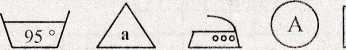 а)	вискозной;б)	нитрона;в)	хлопчатобумажной;г)	ацетатной.